Приложение 1.3к Положению об официальных символах (гербе и флаге) муниципального образования Старобешевский муниципальный округ Донецкой Народной РеспубликиГерб муниципального образованияСтаробешевский муниципальный округ Донецкой Народной Республики(примеры воспроизведения в чёрном и белом цветах с передачей цветов условной геральдической штриховкой)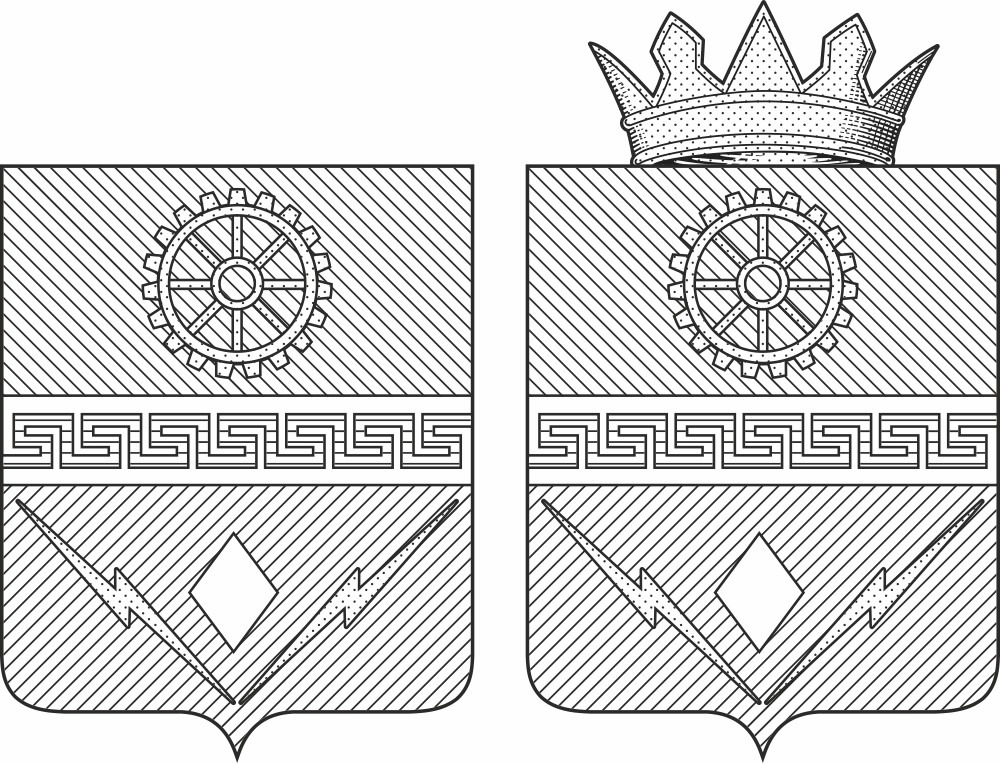 